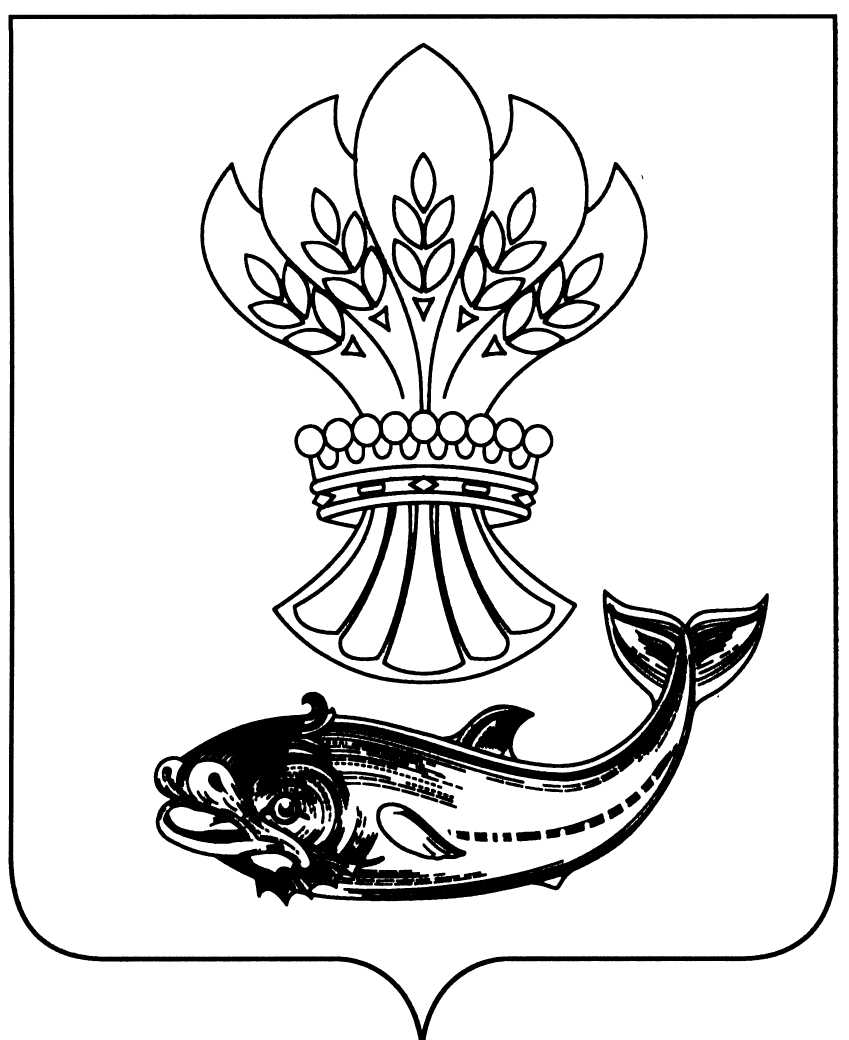 АДМИНИСТРАЦИЯПАНИНСКОГО  МУНИЦИПАЛЬНОГО  РАЙОНАВОРОНЕЖСКОЙ  ОБЛАСТИПОСТАНОВЛЕНИЕот 28.05.2021 г. №184 р.п.ПаниноО внесении изменений в постановление администрации Панинского муниципального района Воронежской области от 10.01.2019 № 1«Об утверждении административного регламента по предоставлению муниципальной услуги «Утверждение и выдача схем расположения земельных участков на кадастровом плане территории»В целях обеспечения исполнения мероприятий Дорожной карты              по реализации целевой модели «Регистрация права собственности на земельные участки и объекты недвижимого имущества» и Дорожной карты по реализации целевой модели «Постановка на кадастровый учет земельных участков              и объектов недвижимого имущества», утвержденных приказом департамента экономического развития Воронежской области от 23 июля 2020 года               № 51-13-09/109-О, администрация Панинского муниципального района Воронежской области п о с т а н о в л я е т:1. Внести в постановление администрации Панинского муниципального района Воронежской области от 10.01.2019 №1 «Об утверждении административного регламента по предоставлению муниципальной услуги «Утверждение и выдача схем расположения земельных участков                       на кадастровом плане территории» следующие изменения:1.1. Абзац первый подпункта 2.4.1 пункта 2.4 изложить в следующей редакции:«2.4.1. В случае раздела земельного участка, который находится                          в муниципальной собственности (государственная собственность на который не разграничена) и предоставлен на праве постоянного (бессрочного) пользования, аренды или безвозмездного пользования срок предоставления муниципальной услуги не должен превышать 14 календарных дней со дня поступления от заявителя заявления об утверждении схемы расположения земельного участка или земельных участков на кадастровом плане территории.».1.2. Абзац первый подпункта 2.4.2 пункта 2.4 изложить в следующей редакции:«2.4.2. В случае образования земельного участка для его продажи или предоставления в аренду путем проведения аукциона срок предоставления муниципальной услуги не должен превышать 14 календарных дней со дня поступления от заявителя заявления об утверждении схемы расположения земельного участка или земельных участков на кадастровом плане территории.». 1.3. Подпункт 3.3.10 пункта 3.3 изложить в следующей редакции:«3.3.10. Максимальный срок исполнения административной процедуры:- в случае раздела земельного участка, который находится в муниципальной собственности (государственная собственность на который не разграничена) и предоставлен на праве постоянного (бессрочного) пользования, аренды или безвозмездного пользования 14 календарных дней;- в случае образования земельного участка для его продажи или предоставления в аренду путем проведения аукциона 14 календарных дней.». 1.4. Подпункт 3.4.3 пункта 3.4 изложить в следующей редакции:«3.4.3. Максимальный срок исполнения административной процедуры:- в случае раздела земельного участка, который находится в муниципальной собственности (государственная собственность на который не разграничена) и предоставлен на праве постоянного (бессрочного) пользования, аренды или безвозмездного пользования 7 календарных дней;- в случае образования земельного участка для его продажи или предоставления в аренду путем проведения аукциона 14 календарных дней.».2. Опубликовать  в официальном периодическом печатном издании Панинского муниципального района Воронежской области «Панинский муниципальный вестник» и разместить на официальном сайте администрации Панинского муниципального района Воронежской области в информационно-телекоммуникационной сети «Интернет».3. Настоящее постановление вступает в силу со дня его официального опубликования.         4. Контроль за исполнением настоящего постановления возложить           на исполняющую обязанности заместителя главы администрации Панинского муниципального района Воронежской области – начальника отдела                  по управлению муниципальным имуществом и экономическому развитию Сафонову О.В.Глава Панинского муниципального района                                             Н.В. Щеглов